Степень удовлетворенности пациентов после лечения микро-сфокусированным ультразвуком с визуализацией: Результаты ретроспективного поперечного исследованияJosé Raúl Montes, врач, член Американской коллегии хирургов, член Австралийской коллегии косметических хирургов, и Elizabeth Santos, доктор санитарии и общественной гигиеныКлиника Jose Raul Montes Eyes & Facial Rejuvenation, Сан-Хуан, Пуэрто-РикоВВЕДЕНИЕЧтобы удовлетворить растущий спрос на минимально инвазивные косметические процедуры,1 разработано устройство на основе микро-сфокусированного ультразвука с визуализацией (МСУЗ-В) для нанесения [небольших повреждений в коже], результатом которых становится укрепление ослабленной кожи. Имеющиеся зонды для обработки МСУЗ обеспечивают передачу энергии ультразвука на различную необходимую глубину вплоть до 4,5 мм от поверхности кожи.2,3Устройство уникально в том смысле, что при его применении можно воспользоваться ультразвуковой визуализацией, чтобы обеспечить точность его расположения на коже для соответствующей передачи энергии и оптимизации результатов, а также чтобы визуализировать ткани, которые не являются мишенями обработки, такие как кости и крупные кровеносные сосуды. Это устройство на основе МСУЗ-В получило одобрение в Соединенных Штатах Америки4 и в 28 странах Европейского Союза для проведения неинвазивной процедуры подтяжки и укрепления кожи. В США применение МСУЗ-В является единственной неинвазивной одобренной FDA процедурой для подтяжки бровей5,6 и тканей субментальной зоны и шеи,7-9 а также для уменьшения выраженности складок и морщин в зоне декольте.10 В Европе применение устройства показано для коррекции контура и подтяжки верхней и нижней части лица, шеи и зоны декольте. Дополнительные исследования показали эффективность МСУЗ-В при обработке ослабленной кожи в области коленей, бедер, ягодиц, локтей, верхней части рук12 и нижних век15, а также для улучшения внешнего вида при атрофических рубцах постакне,16 стриях17 и целлюлите.18МСУЗ-В показал очень хорошие результаты исследования безопасности. Нежелательные явления19 при надлежащей технике обработки, как правило, включают в себя местную болезненность, покраснение и легкую отечность.19 Общая удовлетворенность пациентов после обработки МСУЗ-В, по всей видимости, высокая, хотя это предположение основано лишь на ответах на несколько кратких вопросов, которые задавались в период последующего наблюдения в рамках клинических исследований (например, 4- или 6-балльная шкала удовлетворенности либо рекомендация лечения членам семьи или друзьям).7,9,10Следующий опрос был проведен для получения более подробной информации о степени удовлетворенности пациентов во время процедуры с применением МСУЗ-В и эстетическими результатами после процедуры. Конечная цель заключается в последующем улучшении ожиданий пациентов от лечения и индивидуального подбора схемы процедуры с применением МСУЗ-В для оптимизации результатов лечения.МЕТОДЫУчастниками опроса были пациенты в возрасте не моложе 21 года, прошедшие процедуру обработки МСУЗ-В в период с октября по декабрь 2014 г., наблюдавшиеся как минимум в течение 6 месяцев и предоставившие адрес своей электронной почты.ТАБЛИЦА 1.ТАБЛИЦА 3.Никаких ограничений на основании обрабатываемых анатомических зон не делалось. Ссылка на онлайн-опрос направлялась по электронной почте, а респонденты заполняли опросник анонимно. Первая часть опросника включала в себя форму согласия, в которой рассказывалось о целях исследования, а также о рисках, пользе и правах пациентов. Опросник для выявления степени удовлетворенности включал в себя 13 вопросов, касающихся процесса лечения с применением МСУЗ-В и его результатов (Таблица 1). Помимо опросника для выявления степени удовлетворенности была включена валидизированная визуально-аналоговая шкала оценки возраста (VAS)20 для самостоятельной оценки пациентом своего возраста до и после лечения. Диапазон шкалы был от -15 (выгляжу на 15 лет моложе своего возраста) до 0 (выгляжу на свой возраст) и до 15 (выгляжу на 15 лет старше своего возраста). Для анализа данных использовались методы описательной статистики. Для сравнения средних показателей по шкале VAS до и после лечения использовался t-критерий Стьюдента.РЕЗУЛЬТАТЫОпросник был направлен 68 и заполнен 52 пациентами (76,5 %). Средний возраст пациентов составлял 54,6 года (диапазон 35–67 лет). Большинство пациентов прошли обработку нижней части лица (100 %) и субментальной зоны (92,3 %). Демографические данные и исходные характеристики пациентов приведены в Таблице 2. Общие показатели удовлетворенности приведены в Таблице 3. Самая большая доля «очень удовлетворенных» и «удовлетворенных» лечением пациентов была в возрастной группе от 51 до 60 лет; эта группа также была самой многочисленной при разбивке по возрасту (n = 27; 51,9 %).РИСУНОК 1. Оценка улучшения пациентами в разбивке по обработанным зонам. Большинство пациентов (41 %) сообщили, что результат лечения соответствовал или превзошел их ожидания, и почти все (92 %) пациенты предположили, что результаты лечения продлятся 1 год. Зонами, в которых наблюдалось наиболее выраженное улучшение, были нижняя часть лица и субментальная область.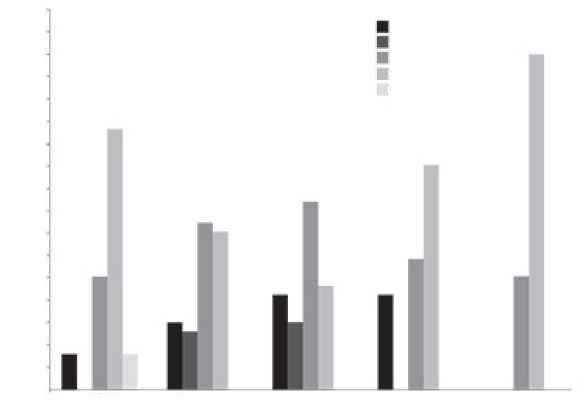 Данные по изучению ожиданий пациентов в отношении результатов лечения и их длительности приведены в Таблицах 4 и 5. Большой процент (41 %) пациентов сообщил, что результат лечения соответствовал или превзошел их ожидания, и почти все (92 %) пациенты предположили, что результаты лечения продлятся 1 год. Показатели самостоятельной оценки улучшения пациентами в разбивке по обработанным зонам представлены на Рисунке 1. Зонами, в которых наблюдалось наиболее выраженное улучшение, были нижняя часть лица и субментальная область, обработку которой также прошло большинство пациентов. Число контрольных приемов было связано со степенью удовлетворенности пациентов. Пациенты, которые были «совершенно не удовлетворены» результатами лечения, приходили один раз (n = 2) или не приходили вовсе на контрольные приемы. Пациенты, которые были «очень удовлетворены» результатами лечения, приходили более трех раз (n = 4) и три раза (n = 2) на контрольные приемы или не приходили (n = 2) на них вовсе. Примерно половине пациентов (n = 27; 52 %) потребовался контрольный прием с изучением фотографий, чтобы они смогли заметить изменения, произошедшие после лечения. Приблизительно половина пациентов была уверена, что результаты лечения заметили их друзья и члены семьи (46 %) (Таблица 6), и также половина (54 %) пациентов выразила желание пройти лечение повторно. Большинство участников (73 %) порекомендовало бы МСУЗ-В другим людям. Факторы, ограничивающие желание пациентов пройти лечение повторно, приведены в Таблице 7. Стоимость и обычные побочные явления были основными факторами. 75 % пациентов сочли процесс лечения превосходным (оценка 10) по шкале от 1 до 10. Лечение с применением МСУЗ-В очень хорошо переносилось, поскольку большинство пациентов (69 %) о возникновении связанных с лечением нежелательных явлений не сообщили. Возникшие нежелательные явления носили местный характер и были характерны для обработки МСУЗ-В" – (Таблица 8). Результаты оценки возраста по шкале VAS представлены на Рисунке 2. До лечения 62 % пациентов полагали, что они выглядят на свой возраст, 24 % — что выглядят на 1–5 лет моложе своего возраста и 14 % — что выглядят на 1–5 лет старше своего возраста. После лечения с применением МСУЗ-В 50 % пациентов сочли, что выглядят на свой возраст, а другие 50 % — что выглядят на 1–15 лет моложе.ТАБЛИЦА 4.ТАБЛИЦА 5.ОБСУЖДЕНИЕЦелью проводившегося опроса было получение более подробной информации о факторах, обуславливающих удовлетворенность пациентов во время и после обработки ослабленной кожи МСУЗ-В. Как и ожидалось общая удовлетворенность процедурой лечения и ее эстетическими результатами была высокой. У пациентов в возрасте от 51 года до 60 лет вероятность «высокой удовлетворенности» и «удовлетворенности» общим результатом лечения была выше, чем у более молодых пациентов или пациентов в возрасте 61 года и старше. Объяснить это можно, по всей вероятности, сочетанием факторов: пациенты уже достигли того возраста, в котором ослабляется кожа, но еще сохраняется возможность усиления синтеза коллагена после лечения. Возраст может быть важным фактором в управлении ожиданиями более молодых и более пожилых пациентов. У 75 % пациентов лечение как минимум частично соответствовало ожиданиям, тогда как результаты полностью соответствовали или превосходили ожидания у 41 % пациентов. У 35 % пациентов результатами лечения как минимум частично ограничивалось желание пройти лечение повторно. Тем не менее, все пациенты сочли, что выглядят либо на свой возраст, либо моложе после лечения МСУЗ-В при оценке своего возраста по шкале VAS. Как и в других исследованиях МСУЗ-В, лечение хорошо переносилось. Большинство пациентов (69 %) не сообщало о возникновении связанных с лечением нежелательных явлений, а остальные пациенты сообщили о возникновении незначительных явлений, обычно связанных с применением МСУЗ-В.ТАБЛИЦА 6.ТАБЛИЦА 7.ТАБЛИЦА 8.К ограничениям исследования относится то, что практически все участники были женского пола, а данные собирались ретроспективно на основе опросника. Число респондентов, прошедших обработку зон декольте и вокруг глаз, было очень ограниченным. Потребуется направить опросник большей популяции пациентов для установления различий в степени их удовлетворенности после обработки различных анатомических областей.ВЫВОДЫРезультаты этого исследования показали, что около половины пациентов, прошедших обработку МСУЗ-В, были «очень удовлетворены» или «удовлетворены» полученными результатами, а большое число пациентов сообщили, что результаты лечения соответствовали или превзошли их ожидания. Число контрольных приемов было связано со степенью удовлетворенности пациентов. Лечение с применением МСУЗ-В очень хорошо переносилось.РАСКРЫТИЕ ИНФОРМАЦИИАвторы уведомляют о редакторской помощи со стороны д-ра Carl S. Hornfeldt, компания Apothekon, Inc., в ходе подготовки этой рукописи при финансовой поддержке компании «Мерц Норт Америка, Инк.».СПИСОК ЛИТЕРАТУРЫ1. American Society for Aesthetic Plastic Surgery. 2016 Cosmetic Surgery Na- tional Data Bank Statistics. Доступно по ссылке: http://www.surgery.org/sites/default/ files/ASAPS-Stats2016.pdf. Вход выполнен 19 мая 2017 г. 2. White WM, Makin IRS, Barthe PG, et al. Selective creation of thermal injury zones in the superficial musculoaponeurotic system using intense ultra- sound therapy: a new target for noninvasive facial rejuvenation. Arch Facial Plast Surg. 2007;9:22-29. 3. Laubach HJ, Makin IR, Barthe PG, et al. Intense focused ultrasound: evaluation of a new treatment modality for precise microcoagulation within the skin. Dermatol Surg. 2008;34:727-734. 4. Ulthera® Operation & Maintenance Manual. Ulthera, Inc., Mesa, AZ. 5. Brobst RW, Ferguson M, Perkins SW. Ulthera: initial and six month results. Facial Plast Surg Clin North Am. 2012;20:163-176. 6. Alam M, White LE, Martin N, et al. Ultrasound tightening of facial and neck skin: a rater- blinded prospective cohort study. J Am Acad Dermatol. 2010;62:262-269. 7. Baumann L, Zelickson B. Evaluation of micro-focused ultrasound for lifting and tightening neck laxity. J Drugs Dermatol. 2016;15:607- 614. 8. Oni G, Hoxworth R, Teotia S, et al. Evaluation of a microfocused ultrasound system for improving skin laxity and tightening in the lower face. Aesthet Surg J. 2014;34:1099-1110. 9. Werschler WP, Werschler PS. Long-term efficacy of micro-focused ultra- sound with visualization for lifting and tightening lax facial and neck skin using a customized vectoring treatment method. J Clin Aesthet Dermatol. 2016;9:27-33. 10. Fabi SG, Goldman MP, Dayan SH, et al. A prospective multicenter pilot study of the safety and efficacy of microfocused ultrasound with visualization for improving lines and wrinkles of the décolleté́. Dermatol Surg. 2015;41:327-335. 11. Gold MH, Sensing W, Biron J. Use of micro-focused ultrasound with visualization to lift and tighten lax knee skin. J Cosmet LaserTher. 2014;16:225-229. 12. Alster TS, Tanzi EL. Noninvasive lifting of arm, thigh, and knee skin with transcutaneous intense focused ultrasound. Dermatol Surg. 2012;38:754-759. 13. Goldberg DJ, Hornfeldt CS. Safety and efficacy of microfocused ultrasound to lift, tighten, and smooth the buttocks. Dermatol Surg. 2014;40:1113-1117. 14. Rokhsar C, Schnebelen W, West A, et al. Safety and efficacy of microfocused ultrasound in tightening of lax elbow skin. Dermatol Surg. 2015;41:821-826. 15. Pak CS, Lee YK, Jeong JH, et al. Safety and efficacy of ulthera in the rejuvenation of aging lower eyelids: a pivotal clinical trial. Aesthetic Plast Surg. 2014;38:861-868. 16. Casabona G. Combined use of microfocused ultrasound and a calcium hydroxylapatite dermal filler for treating atrophic acne scars: A pilot study. J Cosmet Laser Ther. 2018;20:301-306. 17. Casabona G, Marchese P. Calcium hydroxylapatite dermal filler combined with microneedling and topical ascorbic acid: a novel and effective method of treating stretch marks. Plast Reconstr Surg Glob Open. 2017;5:e1474. 18. Casabona G, Pereira G. Combination treatment using microfocused ultra- sound with visualization and calcium hydroxylapatite to improve skin laxity and the appearance of cellulite on buttocks and thighs. Plast Reconstr Surg ? Global Open. 2017;5:e1388. 19. Hitchcock TM, Dobke MK. Review of the safety profile for microfocused ultrasound with visualization. J Cosmet Dermatol. 2014;13:329-335. 20. Panchapakesan V, Klassen AF, Cano SJ, et al. Development and psychometric evaluation of the FACE-Q Aging Appraisal Scale and Patient-Perceived Age Visual Analog Scale. Aesthet Surg J. 2013;33:1099-1109.АННОТАЦИЯАКТУАЛЬНОСТЬ ТЕМЫ: Устройство на основе микро-сфокусированного ультразвука с визуализацией (МСУЗ-В) одобрено в Соединенных Штатах Америки и в Европейском Союзе для проведения неинвазивной процедуры, позволяющей подтянуть и укрепить кожу (Система Ultherapy®; компания «Мерц Норт Америка», Роли, шт. Северная Каролина, США). Целью этого опроса пациентов было получение более подробной информации о степени удовлетворенности пациентов во время процедуры с применением МСУЗ-В и эстетическими результатами после процедуры. МЕТОДЫ: Участники опроса прошли процедуру лечения с применением МСУЗ-В и последующее наблюдение в течение как минимум 6 месяцев. Ссылка на онлайн-опрос направлялась по электронной почте, а респонденты заполняли опросник анонимно. Опросник для выявления степени удовлетворенности включал в себя 13 вопросов, касающихся процесса лечения и его результатов. Также, была включена валидизированная визуально-аналоговая шкала оценки возраста для самостоятельной оценки пациентом своего возраста до и после лечения. РЕЗУЛЬТАТЫ: Опросник заполнило 52 пациента, большинство из которых прошли обработку нижней части лица (100 %) и субментальной зоны (92,3 %). Многие пациенты (41 %) сообщили, что результат лечения соответствовал или превзошел их ожидания. Примерно половине пациентов (n = 27; 52 %) потребовался контрольный прием с изучением фотографий, чтобы они смогли заметить изменения, произошедшие после лечения. 50 % пациентов сочли, что после обработки МСУЗ-В выглядят на 1–15 лет моложе. Большинство участников (73 %) порекомендовало бы МСУЗ-В другим людям. ЗАКЛЮЧЕНИЕ: Около половины пациентов, прошедших обработку МСУЗ-В, были «очень удовлетворены» или «удовлетворены» полученными результатами; многие пациенты сообщили, что результаты лечения соответствовали или превзошли их ожидания. Число контрольных приемов было связано со степенью удовлетворенности пациентов. Лечение с применением МСУЗ-В очень хорошо переносилось. J Drugs Dermatol. 2019;18(1):75-79.АКТУАЛЬНОСТЬ ТЕМЫ: Устройство на основе микро-сфокусированного ультразвука с визуализацией (МСУЗ-В) одобрено в Соединенных Штатах Америки и в Европейском Союзе для проведения неинвазивной процедуры, позволяющей подтянуть и укрепить кожу (Система Ultherapy®; компания «Мерц Норт Америка», Роли, шт. Северная Каролина, США). Целью этого опроса пациентов было получение более подробной информации о степени удовлетворенности пациентов во время процедуры с применением МСУЗ-В и эстетическими результатами после процедуры. МЕТОДЫ: Участники опроса прошли процедуру лечения с применением МСУЗ-В и последующее наблюдение в течение как минимум 6 месяцев. Ссылка на онлайн-опрос направлялась по электронной почте, а респонденты заполняли опросник анонимно. Опросник для выявления степени удовлетворенности включал в себя 13 вопросов, касающихся процесса лечения и его результатов. Также, была включена валидизированная визуально-аналоговая шкала оценки возраста для самостоятельной оценки пациентом своего возраста до и после лечения. РЕЗУЛЬТАТЫ: Опросник заполнило 52 пациента, большинство из которых прошли обработку нижней части лица (100 %) и субментальной зоны (92,3 %). Многие пациенты (41 %) сообщили, что результат лечения соответствовал или превзошел их ожидания. Примерно половине пациентов (n = 27; 52 %) потребовался контрольный прием с изучением фотографий, чтобы они смогли заметить изменения, произошедшие после лечения. 50 % пациентов сочли, что после обработки МСУЗ-В выглядят на 1–15 лет моложе. Большинство участников (73 %) порекомендовало бы МСУЗ-В другим людям. ЗАКЛЮЧЕНИЕ: Около половины пациентов, прошедших обработку МСУЗ-В, были «очень удовлетворены» или «удовлетворены» полученными результатами; многие пациенты сообщили, что результаты лечения соответствовали или превзошли их ожидания. Число контрольных приемов было связано со степенью удовлетворенности пациентов. Лечение с применением МСУЗ-В очень хорошо переносилось. J Drugs Dermatol. 2019;18(1):75-79.Вопросы опросника о степени удовлетворенности пациентовСколько контрольных приемов вы прошли?Сколько времени прошло с момента вашего последнего контрольного приема?Насколько вы удовлетворены лечением (очень удовлетворен; удовлетворен; нет ни удовлетворения, ни неудовлетворенности; неудовлетворен)?Оценка пациентом своих ожиданий (значительно превзошло ожидания, превзошло ожидания, соответствовало, частично соответствовало, не соответствовало ожиданиям)Необходимость в контрольном приеме для того, чтобы заметить измененияПобочные эффекты после леченияЗаметность результатов лечения для окружающих(друзья, знакомые, члены семьи и проч.)Как бы вы оценили произошедшие у вас улучшения по следующим зонам?(Выбор: не обрабатывалась; значительное улучшение; хорошее улучшение; улучшение; без изменений; ухудшение)a. Вокруг глазb. Нижняя часть лицаc. Зона под подбородкомd. Шеяe. ДекольтеЧто касается процесса лечения, какую оценку вы бы ему дали по шкале от 1 (неполноценный) до 10 (превосходный)?Как вы считаете, сколько продлится результат лечения после вашего последнего контрольного приема?a. 6 месяцевb. 12 месяцевc. 18 месяцевd. Более 18 месяцевВы бы прошли лечение повторно? Какие факторы ограничили бы ваше желание пройти лечение повторно?a. Стоимость леченияb. Побочные эффекты леченияc. Несоответствие результатов ожиданиямd. Меньшая чем ожидалась длительность результатовe. Процесс (например, боль)f. Другое [укажите в пустом поле]Вы бы порекомендовали лечение другим людям?ТАБЛИЦА 2.ТАБЛИЦА 2.Демографические данные пациентов и характеристики обработкиДемографические данные пациентов и характеристики обработкиХарактеристика, n (%)Пациенты (N = 52)Пол, n (%)Женский51 (98,1)Мужской1 (1,9)Зоны обработки, n (%)*Нижняя часть лица52 (100,0)Субментальная зона48 (92,3)Шея24 (46,1)Глаза12 (23,1)Декольте4 (7,7)Возраст, среднее (диапазон)54,6 (35–67)35–50 лет, n (%)14 (26,9)51–60 лет, n (%)27 (51,9)≥ 61 года, n (%)11 (21,1)Контрольные приемы после лечения, n (%)010 (19,2)113 (25,0)27 (13,5)310 (19,2)> 312 (23,1)*У некоторых пациентов обрабатывалось несколько зон.Общая удовлетворенностьОбщая удовлетворенностьОбщая удовлетворенностьОбщая удовлетворенностьОбщая удовлетворенностьСтепень удовлетворенности, n (%)Возраст пациентов, годыВозраст пациентов, годыВозраст пациентов, годыВозраст пациентов, годы35–50 (n = 14)51–60 (n = 27)> 60 (n = 11)Всего (N = 52)Очень удовлетворен1167119 (15)Удовлетворен3559617 (33)Нет ни удовлетворения, ни неудовлетворенности27472715 (29)Неудовлетворен2222469 (17)Совершенно неудовлетворен336703 (6)Соответствие ожиданиям пациентов Соответствие ожиданиям пациентов n (%)Не соответствовало ожиданиям13 (25)Частично соответствовало ожиданиям18 (34)Соответствовало ожиданиям15 (29)Значительно превзошло ожидания4 (8)Превзошло ожидания2 (4)Ожидания пациентов в отношении длительности результатовОжидания пациентов в отношении длительности результатовn (%)6 месяцев32 (61)12 месяцев16 (31)18 месяцев3 (6)> 18 месяцев1 (2)Заметность результатов лечения для окружающихЗаметность результатов лечения для окружающихn (%)Знакомый7 (29)Член семьи6 (25)Друг6 (25)Член семьи, друг, знакомый3 (13)Друг и знакомый2 (8)Факторы, ограничивающие желание пройти повторное лечениеФакторы, ограничивающие желание пройти повторное лечениеn (%)Стоимость14 (27)Результаты9 (17)Побочные эффекты9 (17)Стоимость + побочные эффекты6 (12)Стоимость + побочные эффекты + результаты6 (12)Стоимость + результаты3 (6)Отсутствуют5 (10)Нежелательные явления, связанные с лечениемНежелательные явления, связанные с лечениемn (%)Отсутствуют36 (69)Отечность9 (11)Гематомы4 (8)Боль3 (6)Чувствительность2 (4)Боль + гематомы1 (2)АДРЕС ДЛЯ КОРРЕСПОНДЕНЦИИJose? R. Montes,  врач, член Американской коллегии хирургов, член Австралийской коллегии косметических хирурговЭл. почта:	jrmontes@jrmontes.com